Plán výchovy a péče v dětské skupině MAM Prostoroznačení a sídlo dětské skupiny: MAM Prostor, U teplárny 1174/ 3, Praha 5provozovatel:Spolek MAM Prostorse sídlem U teplárny 1174/3, 158 00 Praha 5IČ: 023 83 314        DS má kapacitu 12 dětí ve věku od 1 roku do 4 let.Provoz DS byl zahájen 1.5.2017. Od 1.1.2018 je Dětská skupina spolufinancována z prostředků Evropského sociálního fondu, konkrétně z Operačního programu Zaměstnanost.Plán výchovy a péče o dítě, rozvoje schopností, kulturních a hygienických návyků dítěte se zaměřením na formování osobnosti dítěte a fyzický a psychický vývoj dítěte dle zákona 247/2014Sb.Důraz klademe na:připravené prostředí odpovídající věku a vyspělosti dětídostatečný čas pro volný pohyb venkuindividuální, vlídný a respektující přístup k dětemkvalifikované a stále se vzdělávající průvodceRozvíjíme děti podle jejich svobodné volby v oblastech: praktický život – péče o sebe sama, příprava jídla, péče o okolí, péče o rostliny a zvířatasmyslová výchova – poznávání se zapojením všech smyslů. Rozvoj a tříbení smyslů pomocí Montessori didaktického materiálujazyková výchova – rozvoj slovní zásoby a komunikačních dovedností, zrakové a sluchové rozlišování, příprava na čtení a psaní, grafomotorikamatematická výchova – rozvoj matematické myslipoznávání světa – aktivity, které seznamují dítě s přírodními zákonitostmi, poznáváním místa, kde žijeme a jeho kultury a tradic, environmentální výchova atd.umění – hudební, dramatické a výtvarné aktivity jsou v denní nabídcepohybová výchova – klademe důraz na dostatek volného pohybu venku, a využíváme prvky z pedagogiky lesních školek.Zásady:dítě si samo vybírá s čím, kdy, jak dlouho, kde a s kým bude pracovatbudujeme spolu s dětmi pravidla chování, která nám pomohou se soužitím ve skupiněpracujeme s dětmi podle principů metody Respektovat a být respektován.Klademe si za cíl, aby dítě bylo nezávislé, sebevědomé, tvořivé, aktivní, svobodné, zodpovědné, empatické, tolerantní, schopné se samostatně rozhodovat. Šťastné, spokojené dítě, které svobodně rozvíjí svůj potenciál. Pomáháme dětem, aby byly harmonickou osobností. Ve výchově úzce spolupracujeme s rodinou.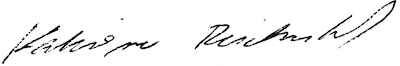 Vypracovala: Kateřina ReichertováV Praze dne: 1.1.2018